Педагогический дистанционный конкурс,
посвященный празднованию Великой Победы
«Я расскажу вам о войне...»Методическая разработка«…За Родину жизнь отдали»Номинация  «Внеклассное мероприятие»Автор:Хайбуллаев Хайбулла Хакимович, заместитель директора по воспитательной работе, учитель истории МБОУ «Эрпелинская СОШ им.Апашева М.Д.».Контактный телефон  89064472628.e-mailerpely@yandex.ruУчитель: Он защищал тебя на поле боя.Упал, ни шагу не ступив назад.И имя есть у этого героя – Великой Армии простой солдат. Учитель: Добрый день, уважаемые гости, учащиеся и учителя! Сегодня у нас публичное внеклассное мероприятие на тему «Без вести они не пропали, за Родину жизнь отдали». Сегодня к нам приехали почетные гости. Мы приветствуем председателя Буйнакского районного Совета ветеранов войны, директора музея Боевой Славы А. Магомедова, директора Махачкалинского финансово-экономического колледжа Б. Бексултанова, руководителей отрядов ТОКСа: из Н-Дженгутайской, Халимбекаульской школ, из В-Казанищенской школы №2.  А также сегодня с нами самые близкие родственники погибших бойцов Красной Армии. Сегодня мы собрались для того, чтобы вспомнить ветеранов, участников войны, всех тех, кто сложил головы на полях сражений ради сохранения Родины.Цели нашего мероприятия:1. воспитывать у учащихся чувство патриотизма, гордости за свою страну, за своих соотечественников, за свой народ.2. расширить представления детей о Великой Отечественной войне, об участниках войны из нашего села.3. воспитывать активную гражданскую позицию детей, чувство гордости за героическое прошлое своего народа.4. побуждать детей к изучению истории страны, к участию в военно-патриотических мероприятиях.Задачи:1. показать масштабы трагедии Великой Отечественной войны и величие мужества участников войны;2. воспитывать чувство личного сопереживания к тем, кто отстоял нашу Родину, чувство гордости за свою страну, уважения к истории и памяти своей страны и участникам войны.Оборудование и материалы к уроку: Компьютер, экран,  проектор, стенды и плакаты, Книга памяти «Солдаты Отечества», фотографии ветеранов и участников войны, презентация «Они без вести не пропали…», экспонаты из музея Боевой Славы г.Буйнакска.Группа учащихся: Война... Суровее нет слова.Война... Печальнее нет слова.Война... Священнее нет словаВ тоске и славе этих лет,И на устах у нас иногоЕщё не может быть … и нет…Учитель: Вот уже около 30 лет меня неотступно преследует …Память, заставляя вновь и вновь возвращаться к прошлому. Часто я вспоминаю свое нелегкое детство… Вспоминаю дом, в котором жила моя бабушка. Я каждый год приезжал к ней во время школьных каникул. Она в нас, внуках, души не чаяла, была готова исполнить любую нашу просьбу. А как мы ее ждали у себя в Эрпелях. Каждый ее приезд к нам было особенным событием. Мы ведь у нее были единственные внуки.Бабушка жила в горах, в Гунибском районе. Рядом с ее домом протекала маленькая речка, с которой набирали воду. С веранды дома можно было любоваться красотой природы. И чистый воздух в этом селении, и бабушкины лепешки с ароматным запахом тмина, и домашний йогурт… Все это я помню. Но помню больше всех портрет в ее доме. Это был портрет моей дедушки, которого призвали в ряды Советской Армии в 1939 году. Он до сих пор считается без вести пропавшим в годы Великой Отечественной войны. Именно тогда, в 1939 году, родилась моя мама. Мама, которой не было суждено видеть своего отца… Так вот, мне теперь кажется, что этот портрет обладал какой-то магической силой. Так и хотелось всматриваться как можно пристальнее в лицо этого человека, защитника Родины!Помню, как сжималось у меня сердце от жалости к бабушке, когда она рассказывала о нем. Как она ждала его! Как она заменила его работу на складе по хранению зерна. Как она трудилась на оборонительных сооружения. Как она растила двоих детей. И как она читала наизусть его единственное письмо с фронта.Я помню лицо моей бабушки, оно как будто застывало, застывали и слёзы где-то на середине щеки, и сухими бескровными губами бабушка повторяла слова из единственного письма фронтовика: «Жди меня!».	И она ждала. Ждала хоть весточку от него, от командиров, ждала его вместе со всеми. 	Многие его односельчане после войны вернулись домой,  кто в 1945-м, кто в 1946-м и последующих годах. Многим пришли похоронки, некоторым вдовам, как она рассказывала, вернули даже одежду, в которой мужья призывались на фронт и которые погибли на полях сражений.Моя бабушка надеялась, что ее муж Раджаб тоже вернется, надеялась до последних своих дней. Но, увы… Дедушка не вернулся с войны. Он без вести пропал.Признаюсь, тогда, в мои школьные годы, эти слова - «пропал без вести» каждый раз вносили сумятицу в мою душу. Как может пропасть без вести человек? Я еще не понимал весь смысл этих слов.Потом, уже после школы подумал, неужели нельзя ничего узнать о судьбе дедушки. А если куда-то написать? А может найти тех, кто с ним воевал? И начались мои поиски совместно с нашими краеведами-токсовами. Искали везде, делали запросы а архив Министерства обороны России, ездил повсюду, по городам-героям. Но нет ни одной зацепки, и нигде его фамилия не указывается.Мы все же буду продолжать искать его. И не только его. Наши поиски уже дают определенные результаты, нашлись десятки моих односельчан. Нашлись через 70 лет! До сих пор они тоже  считались без вести пропавшими. Например, красноармеец Хажанматов Наби, 1910 года рождения. О нем нам расскажет его правнук, ученик 10 класса Набиев Мурад: - Мой прадед призывался на фронт в 1941 году. Воевал в составе 331-й  дважды Краснознамённой ордена Суворова  стрелковой дивизии. В январе-феврале 1942 года дивизия вела наступательные бои юго-западнее г. Шаховская Московской области. В марте-июне в составе 5-й, затем снова 20-й армий наступает на Гжатском направлении. 4 августа 1942 года дивизия, участвуя в Ржевско-Сычевской наступательной операции, прорвала оборону врага юго-восточнее г. Погорелое Городище Тверской области, в ночь на 11 августа форсировала реку Вазуза в районе деревни Попсуевло ( северо-восточнее города Сычевки Смоленской области),  захватила плацдарм на её левом берегу и в течение 7 месяцев вела бои за его удержание. Наби Хажанматов в этих боях был смертельно ранен. Это случилось 20 августа 1942 года на территории Смоленщины. Похоронен он в д.Бурково Сычевского района Смоленской области. Учитель: сегодня на нашем мероприятии участвует его сын Хажанмат Набиев. Спасибо Вам за то, что пришли в школу и вручаем вам всю информацию, которую нам удалось найти о вашем отце. Учитель: Еще один красноармеец  Биймурадов Гаджимурат, 1909 года рождения. О его боевом пути нам расскажет ученица 10 класса Хайбуллаева Марьям: - До сих пор родные ничего не знали о его судьбе. Как мы выяснили, служил он в 254 стрелковой дивизии, которая  осенью 1941 года вела ожесточенные бои в Калужской области. Эта дивизия в августе сдерживала натиск4 превосходящих сил противника. Но было много потреь. До конца сентября остатки дивизии вели упорные оборонительные бои с превосходящими силами противника. В районе г.Демянск (ныне – Новгородская область) части были окружены. Прорвать кольцо у них не было возможности, т.к. насчитывали в своем составе уже не более 1000 штыков. Пользуясь тем, что окружение было не  сплошным фронтом, остатки выходили и сосредоточивались в районе озер Велье и Пестовское и к прилегающим к ним населенным пунктам. В этих боях, 18 октября 1941 года погиб Гаджимурат Биймурадов.Учитель: Сегодня среди нас присутствует внучатый племянник этого солдата, учитель нашей школы Биймурадов Бадрутдин Магомедович.  Вам слово.  Учащаяся 9 класса Мурадова Динара читает стихотворение «Письмо на фронт».Учитель: Героями не рождаются, ими становятся… Поисковики-краеведы нашей школы с 2014 года активно подключились к поиску места захоронения отважного воина, уроженца с.Эрпели Аскендерова-Апашева Камиля Апашевича. Также мы узнали, почему он имел двойную фамилию. Он был родом из знатного рода Апашевых, всю семью которых репрессировали в годы революции. Самые близкие родственники Камиля, опасаясь за его жизнь, перед призывом в армию, изменили его фамилию, и он стал Аскендеровым. Что нам удалось выяснить о его боевом пути, рассказывает ученик 10 класса Даниял Алишев:- В начале войны Камиль в звании младшего лейтенанта был в составе 156-го кавалерийского полка 42-й кавалерийской дивизии, которая была сформирована на Северо-Кавказском фронте в районе Краснодара.Это были самые тяжелые годы войны, враг рвался на нашу страну. Не раз он показал смелость и мужество, за что его повысили в звании.Осенью 1941 года в Южном фронте развернулось кровопролитное сражение, где оборону держали части 42-й дивизии. Тяжелый был бой в Крыму, немцы атаковали долину Бельбек вдоль железной дороги и шоссе Симфорополь-Севастополь. Бойцы сражались отчаянно, но силы противника были намного больше. Кавалеристы держались до последнего. Нашим войскам с помощью авиации удалось уничтожить много вражеских орудий. Здесь капитан Камиль Аскендеров-Апашев проявил себя мужественно. Как нам поведали родственники, он даже был представлен к званию Героя Советского Союза. Но награда не нашла своего хозяина.Из Интернет источников мы узнали, что 42-я дивизия в конце 1941 года была разгромлена, ее остатки влиты в 40 кавалерийскую дивизию. Но и эта дивизия в начале января 1942 года, в связи с большими потерями, была расформирована. Потом фронтовая судьба К. Аскендерова была связана с 8-й бригадой морской пехоты. Эта бригада славилась не только во всех частях и подразделениях Черноморского флота, но и среди жителей города Севастополь. Их героические действия в немалой степени способствовали битве за Севастополь.В конце декабря . оставшиеся в строю воины 8-й бригады влились в 7-ю бригаду морской пехоты и в 1-й морской полк, на базе которого в январе . была вновь создана 8-я бригада морских пехотинцев. Узнать, еще что-либо о дальнейшем боевом пути отважного воина нам пока не удалось. В  Республиканской Книге Памяти (2-й том) указывается, что он пропал без вести в августе 1942 года. На сайте «Мемориал» Министерства обороны России мы нашли донесение начальника 4-й части 8-й отдельной бригады морской пехоты Черноморского флота, где указана, что за период 20-21 июня 1942 года воинское подразделение имеет потери из личного состава.  Среди убитых и раненых 21 июня 1942 года и фамилия командира взвода конной разведки Аскендерова Камиля Апашевича.Учитель: Вам слово Бексултан Абдулзагирович. Это все что мы пока узнали, но обещаем продолжить наши поиски.(Его имя с честью носит сын Бексултана Абдулзагировича – Камиль Бексултанов – кандидат экономических наук, который сегодня работает  директором Департамента реализации государственной программы социально-экономического развития Северо-Кавказского федерального округа .Учитель: А теперь учащаяся 11 класса Ханмагомедова Умсалимат расскажет еще об одном уроженце нашего села. Это Абакаров Салим Абакарович, 1902 года рождения. В годы войны воевал в составе 591 стрелкового полка 176 стрелковой дивизии. Он погиб в боях с фашизмом 3 апреля 1943 года. Похоронен: на территории совхоза Мысхако Краснодарского края, братская могила, южнее г.Новороссийска на .- Что мы выяснили: Он воевал в составе Северо-Кавказского фронта. Активный участник жестоких боев под Новороссийском.В августе 1942 году, полк, в котором воевал С. Абакаров в боях под селом Развильное в Ростовской области, был окружен танками и пехотой противника. В самых тяжелых ситуациях, когда надо было вывести военнослужащих из окружения, умело себя показывали наши бойцы. Далее боевой путь С. Абакарова продолжился на Малой Земле. Здесь в апреле 1943 года наши войска вели ожесточенные бои под Новороссийском. Именно здесь в районе поселка Мысхако и погиб наш земляк Салим Абакаров в начале апреля 1943 года. Ученица 9 класса Мурадова Динара читает стихотворение «Меня нашли…»Учитель: ТОКС продолжает поиск. Среди тех, кто до сих пор считается без вести пропавшим в годы войны из нашего села – Хадисов Малик Джангишиевич. Поиски по нему у нас продолжаются. О нем расскажет ученик 8 класса Хадисов Магомед:- Мы узнали, что он был призван на фронт 1942 году.  Направили его в Западный фронт. Воевал в 317-й гвардейской стрелковом полку. Полк был сформирован в городе Быхове Могилевской области Белоруссии.  Вначале,  до 1944 года, полк входил в состав 3-й гвардейской воздушно-десантной бригады, той самой, которая высаживалась за Днепр в сентябре 1943 года.  (А сегодня это Витебская гвардейская воздушно десантная дивизия).317-й полк, в составе которого воевал М. Хадисов, 15 января 1945 года выдвинулся в Польшу в город Озет. Там в ожидании приказа на боевые действия от 2-го Украинского фронта находился до 4 февраля 1945 года. В этот день полк передали 3-му Украинскому и полк переправляется по железной дороге в Венгрию.С 16 марта по 1 апреля 1945 года дивизия вела ожесточенные бои в районе озера Балатон, с боями продвигаясь по его северному побережью. За отличие в этих боях более 50 солдат и офицеров этого полка были награждены орденами и медалями. Среди награжденных и наш земляк Хадисов Малик Джангишиевич. Вот какие строчки мы прочитали в его наградном листе: «Хадисов Малик в бою за деревню Кимешпольдо 27 марта 1945 года действовал умело и решительно. Смело шел в атаку, где из своего карабина истребил 5 гитлеровцев». Приказом по 317-му стрелковому полку от 10 апреля 1945 года он в числе других был удостоен медали «За отвагу».Что мы еще не выяснили:После этих боев гвардейцы были отведены на отдых, произошла некоторая доукомплектация. И дальше теряется след нашего земляка. В архивных документах он считается выбывшим из части в мае 1945 года.В 1958 году Буйнакским объединенным военным комиссариатом за подписью зам. военкомата Игнатова был представлен анкетный материал в отдел по учету потерь сержантов и солдат Советской армии на розыск Хадисова Малика. Но никаких результатов нет.  Отряд ТОКСа продолжает поиск сведений о дальнейшей судьбе фронтовика.Учитель: А теперь слово предоставляем гостю из Махачкалы, племяннику Хадисова – Магомеду Абдурахмановичу Гадисову.Учитель: Тяжело нам досталась Великая Победа. Гибли наши бойцы за свою Родину, за свою землю, за советский народ. И что, интересно, большинство нами выявленных солдат сражались на территории Украины. И там же погибли. Один из них - ефрейтор Даибов Салих, 1906 года рождения. Стрелок ПАШ-4. Погиб 29 августа 1943 года. Похоронен в районе села Виловка Змиевского района Харьковской области Украины. О его боевом пути расскажет внучатый племянник, ученик 8 класса Артур Апаев:  - Даибов Салих был в составе Юго-Западного фронта. Принимал активное участие в освобождении Донбасса от немецких оккупантов. Самые ожесточенные бои шли в феврале 1943 года в восточной части Донбасса. Нашим войскам пришлось возвести оборонительные рубежи. У противника силы были намного больше.  Войска Юго-Западного фронта имело в наличии более 20 тыс. орудий и минометов, Более тысячи танков и самоходных установок, около 1400 самолетов. 	18 августа наши войска овладели г. Змиев Харьковской области. Они за два дня продвинулись в западном направлении до . Бойцы сражались мужественно. В этих боях был смертельно ранен и Даибов Салих. Вместе с ним в один день погибли еще 3 бойца разных национальностей: узек, башкир и двое русских.	Близ села Виловка находится памятник советским воинам. А рядом в братской могиле похоронены более 60 воинов советской армии, сложивших головы за независимость страны. В мраморной плите фамилии тех, кто погиб геройски. Среди них мы читаем фамилию Салиха Даибова. Вечная им слава!	Учитель: Сегодня по нашей просьбе в Эрпели из Учкента приехала внучка Салиха Даибова – Муъминат Алмасханова. И еще одна родственница красноармейца, ветеран труда  Къанават Апаева. Учитель: О брате своей дедушки, об Абулакове Пахрутдине, нам расскажет ученица 11 класса Гюльженнет Абулакова: - Пахрутдин Абулаков родился 1902 году. Воевал в составе 151-го батальона инженерных заграждений 27-й отдельной инженерной бригады. По нашим поискам, батальон, в составе которого он был, создавался в мае 1942 года из личного состава 1635 отдельного саперного батальона. В апреле 1943 года батальон был переформирован. А 27-я моторизованная инженерная бригада была сформирована в начале войны в Северокавказском военном округе в г.Краснодар как 27-я саперная бригада 9-й армии. В составе бригады были кроме саперных и электротехнических батальонов и автотракторные роты, и отряды электрификации. В начале 1943 года батальон опять был переформирован в роту спецминирования.Как указано в архивных документах, Пахрутдин Абулаков в августе 1943 года был отправлен в госпиталь по болезни. Дальше о нем никаких известий нет. По документам госпиталя, он числится в списке эвакуированных военнослужащих в декабре 1943г.С ними еще воевали эрпелинцы Иразиханов Пахрутдин, Джангишиев Пайзутдин и Мамаев Бекмурза. Среди его боевых друзей  был и уроженец с. Куяда Гунибского района, сапер 151 батальона Али Магомедов.Учитель: а теперь слово предоставляем его племяннику, ветерану труда Ирбаину Абулакову. Учащиеся 10 класса С. Абакарова и М. Хайбуллаева читают стихотворение «Жди меня»:Учитель: Среди тех, кого нам еще удалось выяснить, те, кто до сих пор считались без вести пропавшими в годы войны:Красноармеец Джалилов Магомед, 1898 года рождения. Призывался на фронт в 1941 году. Погиб 8 ноября 1942 года. Похоронен в районе деревни Н.-Саниба Орджоникидзевского района Северной Осетии-Алании. 2. Пулеметчик Магомедов Супьян, 1912 года рождения, был членом компартии, призывался на фронт 10 января 1942г. Сужил в пехоте пулеметчиком. Возможно, был в составе 38-й стрелковой бригады. Умер в лагере военнопленных в июне 1942 года в г.Варшава (Польша). Его жена Гасанова Сайбат в 1946 году отправила запрос в военкомат.Красноармеец Шайгидаев Бийболат, 1909 года рождения. Воевал в составе 984 стрелкового полка 275 стрелковой дивизии. Погиб 20 февраля 1942 года. Похоронен: деревня Каленикан Красно-Лиманского района Сталинской области (ныне Донецкая область).Красноармеец Шамсутдинов Гайдарбек, 1914 года рождения.  Был призван на фронт в 1941 году Буйнакским РВК. Воевал в Закавказском фронте (Черноморская группа ОТ  26 сп. НКВД). Погиб 18 ноября 1942 года. Похоронен в братской  могиле выс.388,3, Армянский район Краснодарский край. Извещение о его гибели было отправлено жене 30 ноября 1942 года.Лейтенант Юнусов Гаджи Батыргишиевич, 1921 года рождения. Призывался в 1941 году. Командир 1 стр. взвода 8 роты 650 стр. полка 138-й дивизии. Участвовал в боях за освобождение Крыма. Погиб 13 мая 1942 года. Похоронен в районе села Астабань (с 1948 года – Чапаево) Ленинского района (Крым).Красноармеец Устарханов Абдулхаким, 1919 года рождения. Служил в 450 моторизованном стрелковом полке 198 дивизии. Погиб 4 июля 1941 года в районе п. Элисанвара (Карелия).Красноармеец Мутавов Абуталип. Погиб 23 июля 1941 года. Похоронен на поле боя . дороги Кочкома-Реболы (Карелия).Аманатов Тажутдин (Магомед), 1903 года рождения. Погиб 7 августа 1943 года. Похоронен в Смоленской области, совхоз Мосолово.Байгинатов Магометбек, .р. с. Эрпели, рядовой. В плен попал 1  июля 1942 года в городе Ростов. Погиб в плену 13 января 1943 года в городе Проскуров (Раков) Украина. Лагерный № 516. Джангишиев Наби, .р. ДАССР, Буйнакский район, Эрпели, рядовой. В РККА с 1939 года. В плен попал 3 июля 1941 года в городе Минск. Шталаг-307. Погиб в плену 3 ноября 1941 года. Лагерный № 22529.(Танцевальная композиция «Журавли», группа учащихся 7 б класса.Учитель: Вы знаете, что наши токсовцы уже несколько лет участвуют в памятных мероприятиях в г.Севск Брянской области. И нам удалось установить, что из нашего села двое в годы войны захоронены в этих местах. Благодаря руководству района мы установили там памятник погибшим дагестанцам-кавалеристам. А всего их было более 400 дагестанцев. Давайте посмотрим некоторые отрывки из этих мероприятий.(Показ видео и слайдов)Учитель: Активную помощь в работе краеведам района оказывает наш старший товарищ, председатель Совета ветеранов, автор нескольких книг Магомедов Абдулла Абасович. Вам слово Абдулла Абасович. Учитель: …Как видим, наши труды, наши поездки и поиски не пропали даром. Мы хоть что-то узнали и выяснили о фронтовиках. Большинство из них погибло в самые трудные первые годы войны, до переломного этапа. Это они, наши безымянные герои. Это они спасли народ от фашизма.Нет, они без вести не пропали. Они свою жизнь за Родину отдали! И мы должны это помнить!Из нашего села в годы войны на защиту села встали около 400 человек. Последний из живых ветеранов Алиев Абдурашид скончался в 2020 году. Светом благодарной памяти пусть озарятся имена павших на поле боя, которые отдали жизнь за Родину! Объявляется минута молчания…	 Спасибо всем за участие!Группа учащихся: Наследники великой этой славы,Её мы чтим и бережно храним.Героями гордились мы по правуИ стать на них похожими хотим!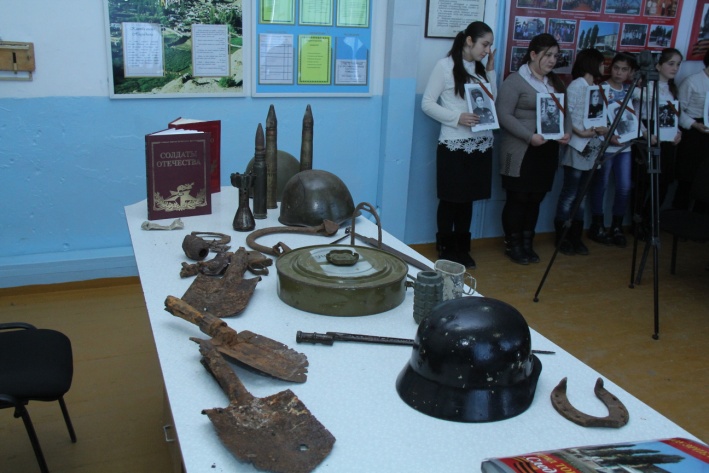 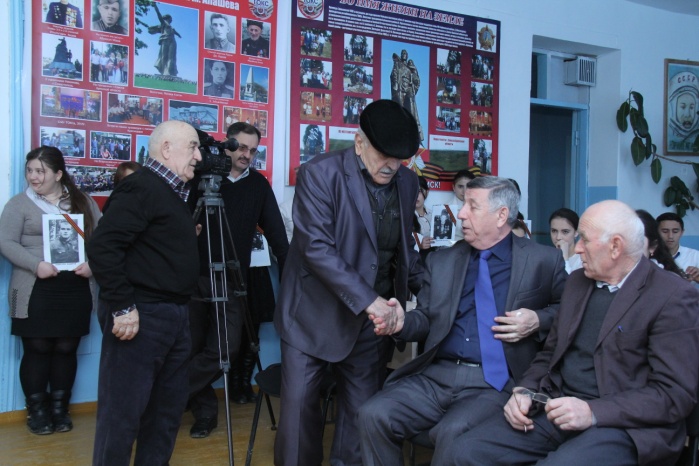 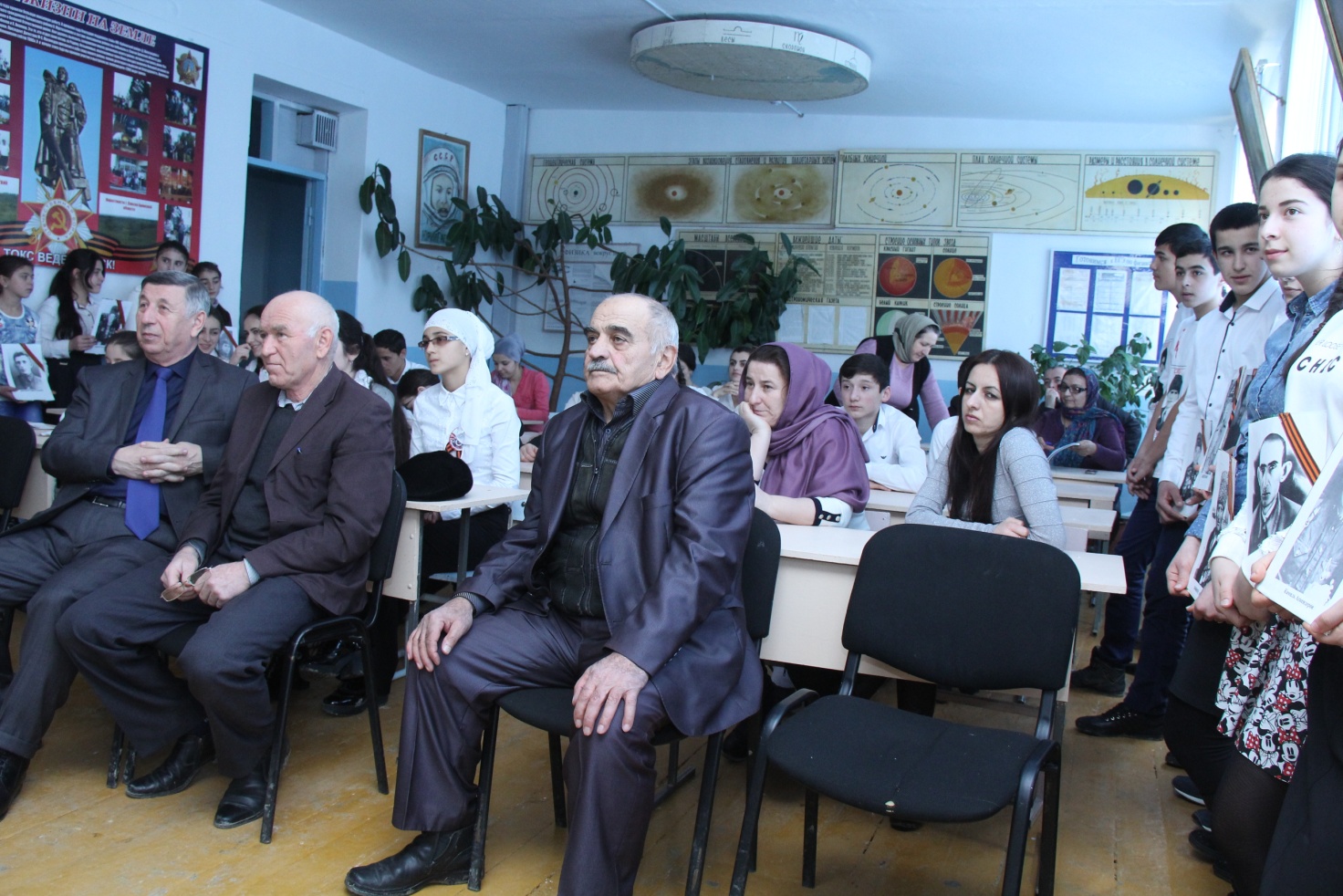 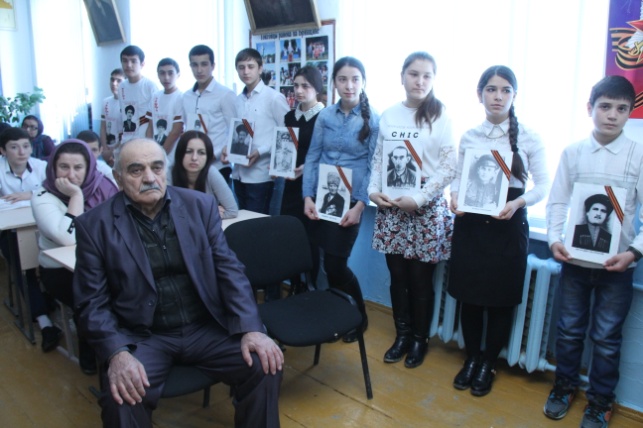 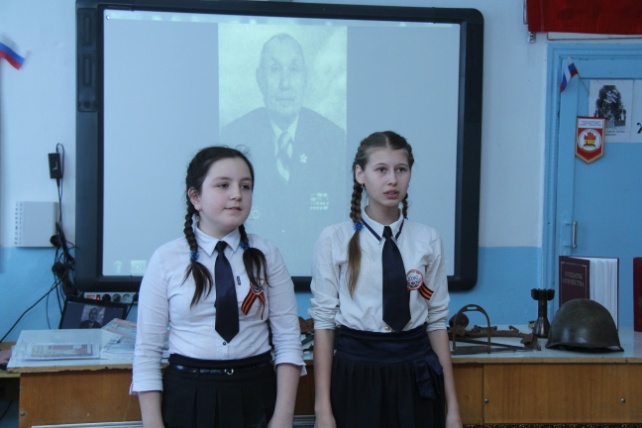 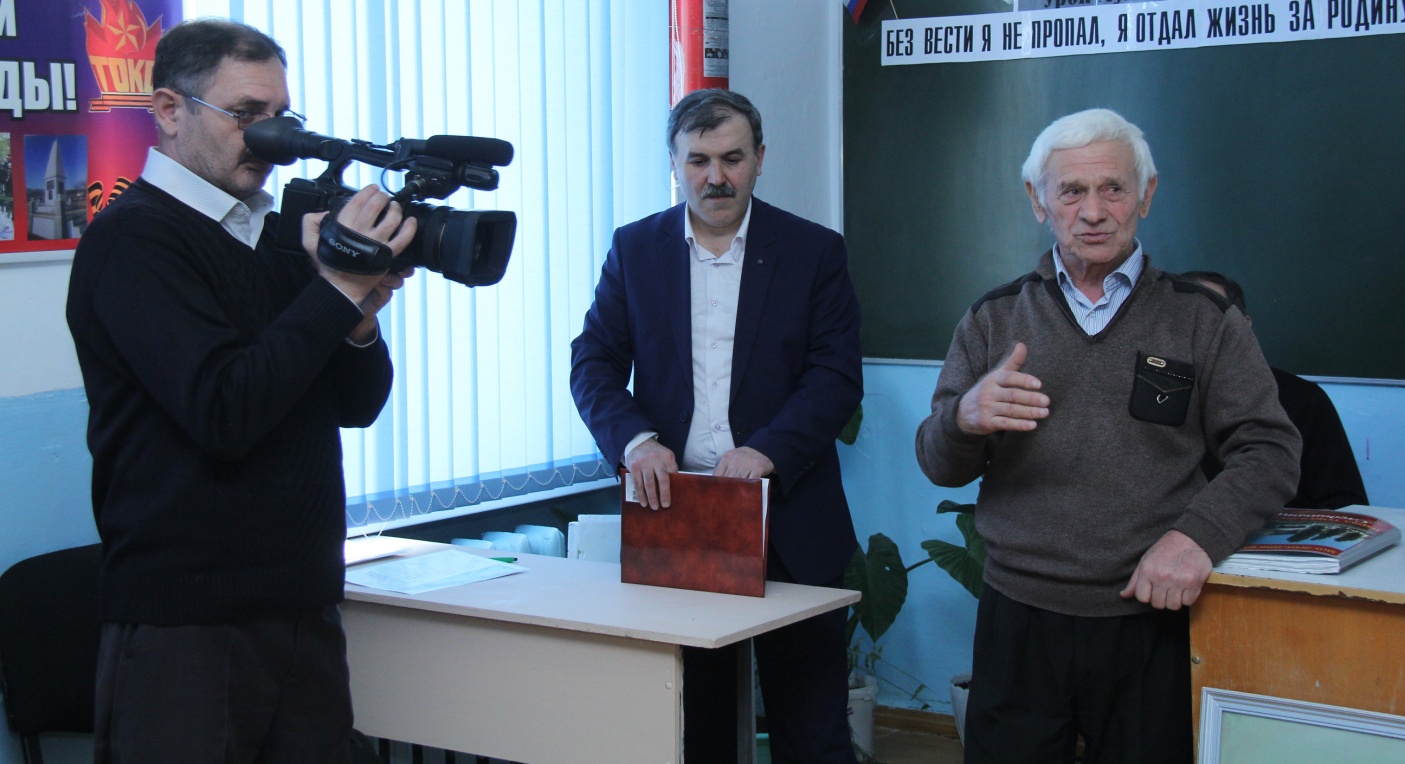 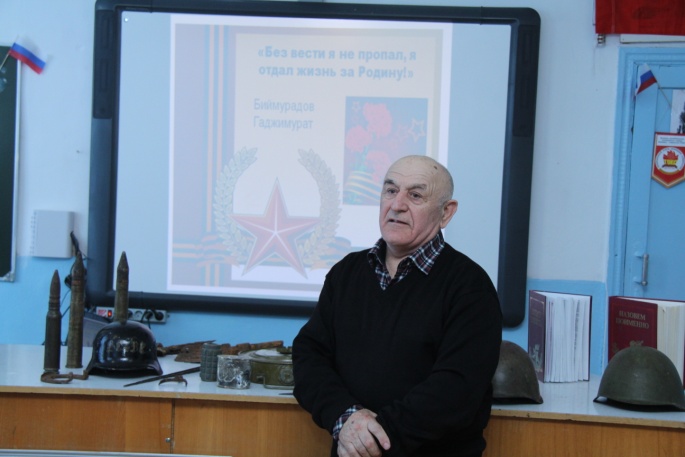 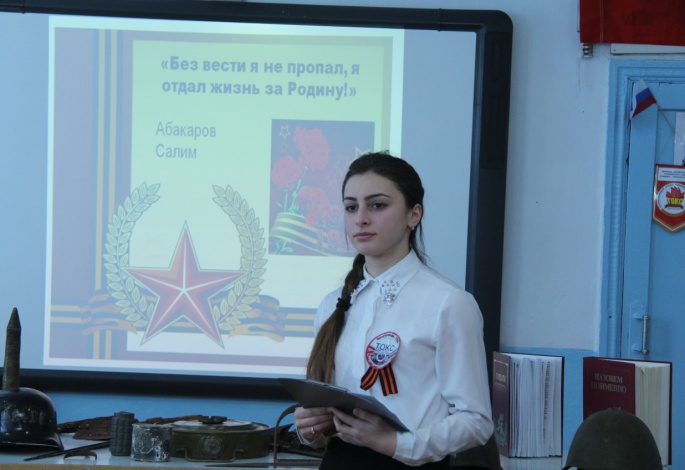 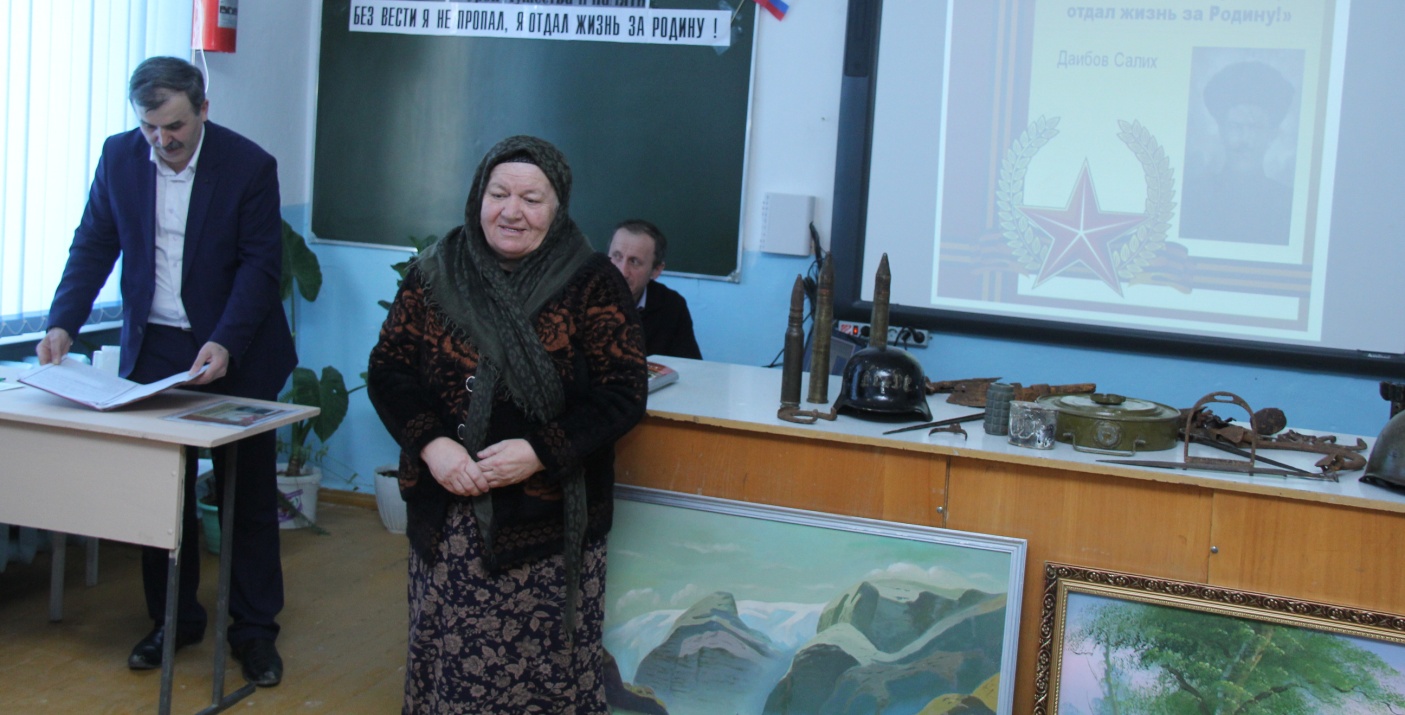 